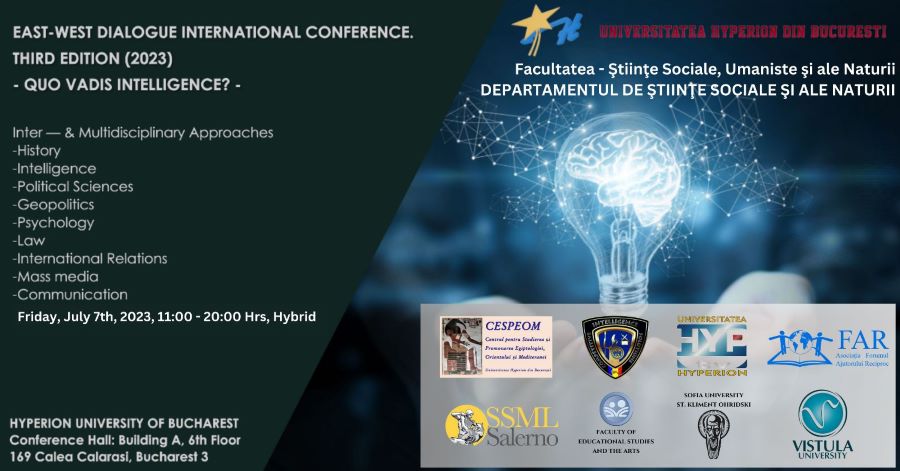 Board of Directors – Hyperion UniversityProf. dr. Sever SPÂNULESCURector of Hyperion UniversityAssoc. Prof. Dr Corina ENEVice-Rector of Hyperion UniversityProf. dr. Anca GHEORGHIUPresident of the Senate of Hyperion UniversityElena SPÂNULESCUDirector of the Department for Image and Advertising (Press Office)Prof. Dr. Dorel BAHRINDean of the Faculty of Social, Humanistic and Natural SciencesOrganizing CommitteeProf. dr. Renata TATOMIR, Director of the Department of Social, Humanistic and Natural Sciences, Hyperion University of BucharestLect. Dr. Tiberiu TĂNASE, – President of Intelligence Studies Center for Security and Applied Geopolitics-CSIS&GAOvidiu NEAGOE, Hyperion University of BucharestCezar ȘOANCĂ, Hyperion University of BucharestOctavian RADU, President of “Forumul Ajutorului Reciproc”
Leon TOADER Vice-President of “Forumul Ajutorului Reciproc”Șerban Dan PREDESCU Vice-President of Intelligence Studies Center for Security and Applied Geopolitics-CSIS&GAElena ONU Secretary of the Intelligence Studies Center for Security and Applied Geopolitics - CSIS &GAInterdisciplinary Scientific Committee of the ConferenceProf. dr. Renata TATOMIR, Hyperion University of Bucharest, ROMANIA Lecturer PhD Tiberiu TĂNASE President of the Intelligence Studies Center for Security and Applied Geopolitics - CSIS &GA Prof. dr. Dorel BAHRIN, Hyperion University of Bucharest, ROMANIAElena ONU PhD student, Secretary of the Intelligence Studies Center for Security and Applied Geopolitics - CSIS &GAProf. dr. Ștefan PĂUN, Hyperion University of Bucharest, ROMANIALecturer PhD Ioana ALEXE, Hyperion University of Bucharest, ROMANIALecturer PhD Alice IANCU, Hyperion University of Bucharest, ROMANIALecturer PhD Nicoleta CIACHIR, Hyperion University of Bucharest, ROMANIA*Prof. Dr. Teodor MELEȘCANU – NSPAS, Romania Ovidiu RAEȚCHI PhD, Secretary of State, Ministry of Foreign Affairs as the President of the Euro-Atlantic Resilience Centre Prof. Dr. Stan PETRESCU Prof. Dr.  Stefano AMODIO – President of the TESEO Institute, Salerno, ItalyProf. Dr. Bożena JÓZEFÓW-CZERWIŃSKA, Vistula University, Warsaw, PolandDr. Marta CYWINSKA,Vistula University, Warsaw, PolandAssoc. Prof. PhD Tanya KAZANDZHIEVA, Sofia University St. Kliment Ohridski, BulgariaDr Venice ATTIA Director of Conservation researches & Training Department, Projects sector, Egyptian Ministry of Tourism & Antiquities (MoTA), EgyptMelina ALLEGRO PhD student Alicante University, SpainValentin GHEONEA PhD Student, counselor at The National Council for the Study of The Securitate Archives in BucharestARGUMENTThe concept of “intelligence” goes back to the Latin verb intellegere, meaning the acquirement, processing and storage of information. From this point of view, intelligence is restricted to the cognitive, mental abilities of the human being. However, over the last two thousand years, the concept of “intelligence” has developed, acquiring a multitude of connotations, each representing an aspect of the intelligence reporting - human, first, then of the other species - to the knowledge and understanding of the immediate and extended reality. Of course, the development of humanity at the high level of civilization imposed the approach of intelligence from the societal perspective, and from here, the relation-intelligence-information-knowledge and applications for the benefit of humans, and the prevention of societal risks and threats, became necessary and, somewhat, dominant.Hence, it seems wise to understand the concept of “intelligence” as a multifaceted one. Information, Intelligence, Knowledge, Thorough Understanding of the World and Realities we come across, as well as the current international developments require a combined approach of these significations, to find the most appropriate solutions for keeping the balance of international powers and for raising the standard of living of the world's population.In front of the multitude of challenges the current world is facing, the concept of “intelligence: and its connotations become more important than ever. Aware of this reality, we considered as a duty to organize an international conference, dedicated to this concept and its possible evolution (or involution?). That is why we included it in our series, already dedicated to the East-West Dialogue (3rd edition, 2023), which brings together distinguished academics from all over the world. In addition, it is obvious that in each academic field of research there is a specific connotation of this concept and therefore, we decided to offer representatives from as many fields as possible to present aspects of intelligence. Of course, the societal-informational dimension is the dominant one, because all those who operate with it have the mission of preventing possible dangers, de-escalating conflicts, achieving balance and conferring a state of security for all humanity.This general framework served as the starting point for a highly scientific debate by representatives of the national and international academic elite, whose host was, as usual, Hyperion University of Bucharest.The Committee of the East-West Dialogue Conference. 3rd Editon, Quo Vadis Intelligence?Bucharest, July 7th, 2023QUO VADIS INTELLIGENCE?Conference ProgramFriday 07.07.202311:00 – 20:00 Hrs11:00 – 11:20 CONFERENCE OPENING SESSIONProf. Dr. Sever Spânulescu – Rector of the Hyperion University Prof. Dr. Dorel Bahrin - Dean of the Faculty of Social, Humanistic and Natural SciencesLect. Dr Tiberiu Tanase – President of Intelligence Studies Center for Security and Applied Geopolitics-CSIS&GAProf. Dr. Renata G. Tatomir – Director of the Department of Social and Natural Sciences; Director of the Center for the Study and Promotion of Egyptology, The East and The MediterraneanProf. Dr.  Stefano Amodio – President of the TESEO Institute, Salerno, Italy11:20 – 12:30 GENERAL PANEL QUO VADIS INTELLIGENCE?Chairwoman: Elena Onu - Secretary of the Intelligence Studies Center for Security and Applied Geopolitics - CSIS &GA11:20 – 11:50 Lect. Dr. Tiberiu Tănase, President of the Intelligence Studies Center for Security and Applied Geopolitics - CSIS &GA – The relation between technological developments and the transformation of Intelligence services11:50 – 12:10 Prof. Dr. Stan Petrescu - The Moving Mirror and The Fake-News Weapon12:10 – 12:30 Elena Onu – secretary of the Center for Intelligence Studies for Security and Applied Geopolitics – CSIS &GA, member of the Center for Intelligence Studies at the Hyperion University in Bucharest and PhD student National School of Political and Administrative Studies – Challenges of the Ukrainian intelligence prior to the military action of the Russian Federation12:30 – 12:40 COFFEE BREAK12:40 – 14:00 ONLINE PANEL: PECULIARITIES OF INTELLIGENCE THROUGH WORLD HISTORYChairwoman: Prof. Dr. Renata G. Tatomir, Hyperion University12.40 – 13.00 Dr Venice Attia Director of Conservation researches & Training Department, Projects sector, Egyptian Ministry of Tourism & Antiquities (MoTA), Egypt - Intelligence of ancient Egyptians. Dedicating a deity for grains “Nepri”13.00 – 13.20 Assoc. Prof. PhD Tanya Kazandzhieva, Sofia University St. Kliment Ohridski, Bulgaria - Literature for the benefit of history. Memorat as a historical testimony of people and events13:20 – 13:40 Prof. Dr. Bożena Józefów-Czerwińska, Vistula University, Warsaw, Poland - Social and family changes in relation to the consequences of negative mechanisms and cultural patterns13:40 – 14:00 Dr. Marta Cywinska, Vistula University, Warsaw, Poland - The Orange Alternative  as a translation of the combination of intelligence and surreal humor in the fight against communism14:00 – 15:00 – LUNCH BREAK15:00 – 16:30 PANEL: GEOPOLITICS, DIPLOMACY, INTELLIGENCE. THEORY OF INFORMATION15:00 – 15:15 Prof. Dr. Stefan Paun – Globalization and the information technology. A challenge of all political regimes 15:15 – 15:45- Prof. Dr Teodor Meleșcanu, NSPAS – The Role of Romanian Diplomacy During The Important Moments In The Romanian History - Șerban-Dan Predescu. PhD student, NSPAS - The Role of Romanian Diplomacy During The Important Moments In The Romanian History 15:45 – 16:00 Prof. Dr. Sever Spânulescu – Rector of the Hyperion University - Applications of original information filtering and reconstruction techniques in highly perturbed transmission channels16:00 – 16:15 Lect. PhD Alice Iancu – Hyperion University, Alexandra Grigore. Independent researcher - Nationalisms in the East: Roma alternatives to Romania’s Governmental AI Chatbot and the re-establishing of white, heterosexual and male national identityLect. PhD Alice Iancu – Hyperion University, Octavian Dumitru NSPAS - Queers Against Drones. Queering Surveillance16:15 – 16:25 Prof. Dr Renata G. Tatomir, Hyperion University of Bucharest -  Intelligence, Where to?16:25 – 16:35 COFFEE BREAK16:35 – 18:35 PANEL THE MANY FACES OF INTELLIGENCE REFLECTED IN BOOKS (INCLUDING PRESENTATIONS OF BOOKS)16:35 – 17:05 Ovidiu Raețchi PhD, Secretary of State, Ministry of Foreign Affairs as the President of the Euro-Atlantic Resilience Centre - Societal resilience as a response to kinetic, asymmetric and informational warfare17:05 – 17:35 Prof. PhD Stefano Amodio, President of the TESEO Institute, Salerno, Italy - In the mind of the terrorist: hypotheses on deviance; Jihadism and radicalism Assoc. University Prof. PhD Aurelian Virgil Băluță on Prof. PhD Stefano Amodio’s Jihadismul17:35 – 17:45 Melina Allegro PhD student Alicante University, Spain - The Way Of Intercultural Education In The Process Of Preventing Radicalism Of Islamic Extremism17:45 – 18:45 OTHER BOOKSSpeakers - Gigi Alecu, General Director of Meteor Press Publishing House- Ovidiu Boureanu, Author- Silviu Petre, AuthorLect. dr. Tiberiu Tănase, President of the Intelligence Studies Center for Security and Applied Geopolitics - CSIS &GA – presentation of Intelligence journals18:45 - 18:55 – COFFEE BREAK18:55 - 19:55 DISCUSSION PANEL NGO presentationInterventions:Prof. Dr. Dorel Bahrin – New threats, risks and vulnerabilities to National Security Lect. PhD Nicoleta Ciachir - Balkan Diplomatic Writers in the Service of Culture DiplomacyLect. PhD Ioana Alexe - Determining factors of the efficiency of communication between political and military institutions Valentin Gheonea, PhD Student, The National Council for the Study of The Securitate Archives in Bucharest, Romania - Carlos the Jackal and Romania's anti-terrorist policy during the Cold WarMarian Harapcea, PhD - Atomic diplomacy at the beginning the Cold War19:55 – 20:00 CLOSING REMARKS